Генеральному директору «УК«БОРОДИНО»
Добровольской Тамаре Николаевне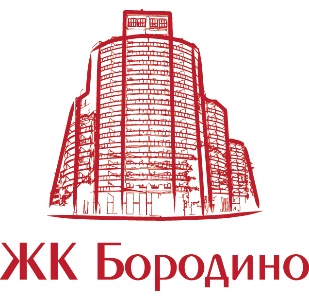 от _____________________________________________
(Ф.И.О.) _____________________________________________
(Адрес: Дом, кв.)ЗаявлениеПрошу направлять квитанции на оплату ЖКХ и иные уведомления на мою электронную почтупо адресу: ______________________________________________ (заполнить печатными буквами)Подписывая данное заявление, я даю согласие на обработку своих персональных данных.Дата _____________________					Подпись ______________________Генеральному директору «УК«БОРОДИНО»
Добровольской Тамаре Николаевнеот _____________________________________________
(Ф.И.О.) _____________________________________________
(Адрес: Дом, кв.)ЗаявлениеПрошу направлять квитанции на оплату ЖКХ и иные уведомления на мою электронную почтупо адресу: ______________________________________________ (заполнить печатными буквами)Подписывая данное заявление, я даю согласие на обработку своих персональных данных.Дата _____________________					Подпись ______________________